THINGS I NEED TO WORK ON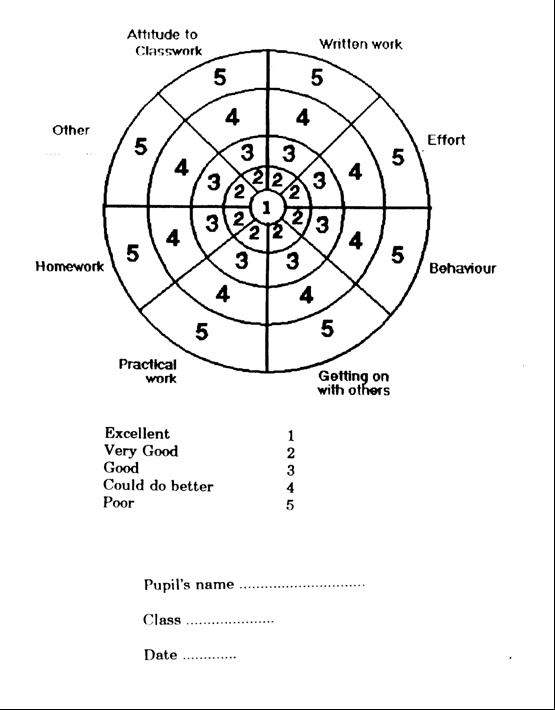 Note takingExplanationsEnglish comprehensionLinking questions to contentQuantity/Symbols/Units/Unit symbolsUnitsMaths skillsSig figConverting formulaBasic Knowledge prior to HigherUnderstandingKnowledge of the contentExperience of past papersPracticing QuestionsOpen Ended QuestionsCompleting homeworkLearning formulaLearning definitionsUncertaintiesUsing my time properlySelf studyBeing organised